Lp.RysunekOpis technicznyIlość1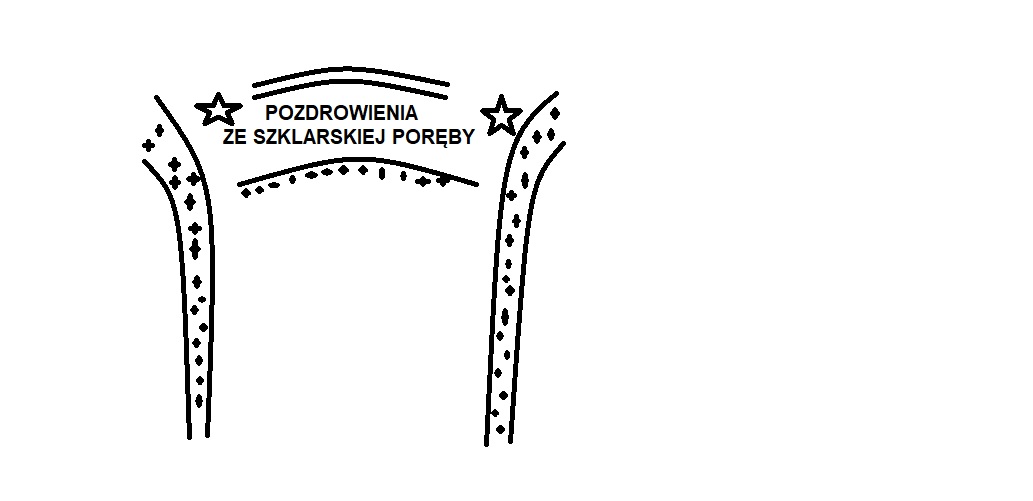 Rysunek ma charakter wyłącznie poglądowy.Dekoracja wolnostojąca przestrzenna, na bazie balastu, w formie bramy świetlnej z napisem „Pozdrowienia ze Szklarskiej Poręby”, wykonana na konstrukcji aluminiowej. Wysokość bramy: ok. 4,5m (w świetle 2,5m), szerokość: 7m. Napis powinien być równomiernie pokryty lampkami z diodami LED, do użytku zewnętrznego  w kolorze ciepłym białym. Dodatkowe elementy:śnieżynka  2 szt. w kolorze zimny biały, panele boczne -  strona zewnętrzna – sznur świetny LED kolor ciepły biały, wypełnienie  diodami LED w kolorze zimnym białym, nad napisem - wąż świetlny LED -2 szt. kolor ciepły biały,pod napisem – wąż świetlny LED – w kolorze zimnym białym. Łączna ilość punktów świetlnych nie mniejsza niż 4000.Klasa Odporności IP44 – do użytku zewnętrznego.1 - wynajem2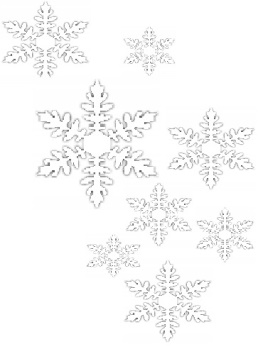 Zdjęcie ma charakter wyłącznie poglądowy. Dekoracja latarniowa płaska, wykonana na stelażu aluminiowym, składająca się z 8 szt.  śnieżynek różnej wielkości. Profil śnieżynki owinięty wężem świetlnym LED – min 30 diod na 1mb,  kolor biały – ciepły i zimny.  Element o wysokości i szerokości od 150 do 200 cm. Przewody zakończone: 14 szt. – wtyczką16 szt. - kostką Klasa Odporności IP44 – do użytku zewnętrznego.30 - Wynajem3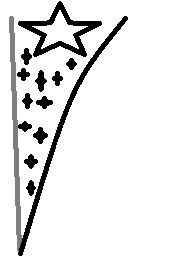 Rysunek ma charakter wyłącznie poglądowy.Dekoracja latarniowa płaska, wykonana na stelażu aluminiowym. Dekoracja kształtem nawiązuje do formy banera zwężającego się ku dołowi. Element o wysokości od 300 do 350 cm i szerokości od 150 do 200 cm. Elementy konstrukcji: Profil śnieżynki owinięty wężem świetlnym LED – min 30 diod na 1mb. Kolor biały, zimny. Pozostała część elementu wypełniona diodami LED w kolorze białym – ciepłym, z co 5 diodą migającą w kolorze białym –zimnym. Boczna część dekoracji wzbogacona linią wykonaną z węża świetlnego LED - minimum 30diod na 1mb, w kolorze ciepłym białym.Łączna ilość punktów świetlnych nie mniejsza niż 700.Przewody zakończone kostką. Do użytku zewnętrznego.35 - Wynajem